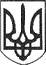 РЕШЕТИЛІВСЬКА МІСЬКА РАДАПОЛТАВСЬКОЇ ОБЛАСТІВИКОНАВЧИЙ КОМІТЕТРІШЕННЯ31 серпня 2022 року                                                                                       № 165Про направлення до суду подання про призначення В* О.В. опікуном над В* Н.В.	Керуючись ст. ст. 39, 58, 60, 62, 63 Цивільного Кодексу України, пп. 4 п. б частини 1 ст. 34, п. 3 частини 4 ст. 42, частини 6 ст. 59 Закону України „Про місцеве самоврядування в Україні”, Правилами опіки та піклування, затвердженими спільним наказом Державного комітету України у справах сім’ї та молоді, Міністерства освіти України, Міністерства охорони здоров’я України, Міністерства праці та соціальної політики України від 26.05.1999 № 34/166/131/88, ухвалою Решетилівського районного суду у справі № 546/999/21, розглянувши заяву та подані документи В* О.В відповідно до протоколу засідання опікунської ради при виконавчому комітеті від 30 серпня 2022 року № 4, виконавчий комітет Решетилівської міської радиВИРІШИВ:	Затвердити текст подання про призначення В* О* В*опікуном над В* Н* В*, у разі визнання її недієздатною та направити його до суду (додається). Міський голова								О.А. ДядюноваЗАТВЕРДЖЕНО рішення виконавчого комітетуРешетилівської міської ради31 серпня 2022 року №165Решетилівський районний суд Полтавської областівул. Покровська, 24, м. РешетилівкаПоданняпро призначення В* О* В* опікуном над В* Н* В*, у разі визнання її недієздатноюКеруючись ст. 300 ЦПК України, ст. 39, ст. 58, ст. 60, ст. 62, частиною 4 ст. 63 ЦК України, Правилами опіки та піклування, затверджених спільним Наказом Державного комітету України у справах сім'ї та молоді, Міністерства освіти України, Міністерства охорони здоров'я України, Міністерства праці та соціальної політики України від 26.05.1999 № 34/166/131/88, ухвалою Решетилівського районного суду у справі № 546/180/22, заявою та поданими документами В* О* В*, виконавчий комітет Решетилівської міської ради, як орган опіки та піклування, встановив наступне:- В* Н* В*, ****** року народження, зареєстрована за адресою: с. *****, Полтавського району, Полтавської області. Проживає разом з братом В* * В* та його сім’єю;	- В* Н* В* є особою з інвалідністю ****** групи. Інвалідність встановлена безтерміново. В* Н* В* страждає на *** , тому потребує постійного стороннього догляду;- В* О* В* бажає бути опікуном В* Н* В* у разі визнання її недієздатною, здійснювати обов’язки по догляду та утриманню, зобов’язується дбати про підопічну, оберігати її особисті та майнові права;- В* О* В* за станом здоров’я може виконувати обов’язки опікуна, згідно висновку про стан здоров’я.	Виконавчий комітет Решетилівської міської ради, як орган опіки та піклування, вважає, що призначення В* О* В* опікуном над його сестрою В* Н* В*, у разі визнання її недієздатною, відповідає інтересам хворої.	З огляду на зазначене, просимо призначити В* О* В* опікуном В*Н*В*, в разі визнання її недієздатною.